Муниципальное автономное дошкольное образовательное учреждениеДетский сад № 134 города ТюмениКонспект осенней прогулки для детей младшего возраста«Зима- время путешествий»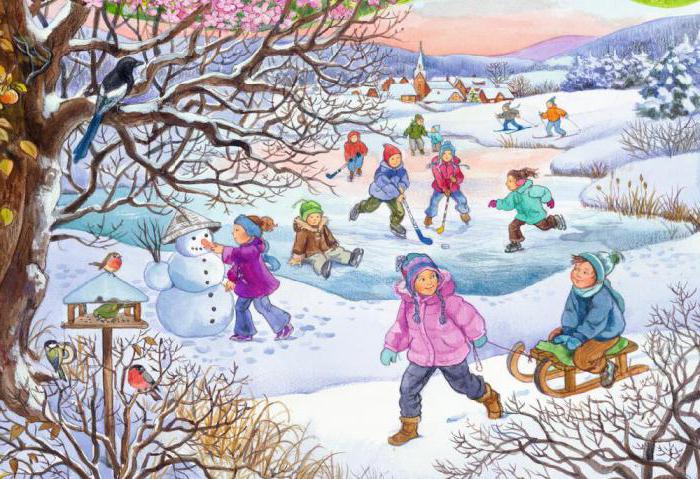                                                          Исполнитель: воспитатель первой категории                                                        Мусина Ольга Владимировна2018 г.Образовательные задачиХод прогулки:На деревья, на аллеиСнег летит муки белее,Легкий-легкий, чистый-чистый,Мягкий, хрупкий и пушистый.Снег в руке сжимаемИ снежки кидаем.Первый снег – светлый снег,Как же радует он всех.В: - О каком времени года я вам прочла стихотворение? (Ответы детей). Мы с вами на прогулках отмечали какие изменения происходят в природе зимой и сегодня отправимся в зимний лес. С собой мы возьмём корзинку с гостинцами, вдруг мы кого-нибудь встретим. В лес мы поедем на лыжах:Надеваем волшебные (невидимые) лыжи и отправляемся в зимний лес (ших-ших-ших, хруст-хруст-хруст, скрип-скрип-скрип).Г. СоренковаПо сугробам ноги ходят.Спор с сугробами заводят:- Не увязнем мы в снегу, -Говорили на бегу,- И пройдем там, где нам нужно.Лыжи нас поддержат дружно,Им сугробы не помеха.Снег для них - одна утехаВоспитатель: Вот и приехали. Как здесь красиво!Подвести детей к дереву. Дети, что перед нами? (Ответы детей.) Ребята давайте вместе рассмотрим дерево. Что есть у дерева? (Ответы детей) Правильно, у дерева есть ствол, он твёрдый, на стволе много веток, снежинок, ветки деревьев тонкие, они могут ломаться. А деревья, какие: высокие или низкие? (Ответы детей) Чтобы увидеть их верхушки, нужно поднять вверх голову. Деревья высокие, а сугробы? (Ответы детей.) Что случилось с листьями? А что на деревьях вместо листьев?Снежинки танцуют:летают и кружатся,На солнце в морозный денёк серебрятся.Ажурные платья, резные косынки...Волшебное зимнее чудо – снежинки.Воспитатель вместе с детьми собирает снежинки в корзинки. Дидактическая игра: Найди большую листок, маленькую снежинку"-учить находить снежинки по размеру.Кружится и хохочет Метель под Новый год. Снег опуститься хочет, А ветер не дает. И весело деревьям, И каждому кусту, Снежинки, как смешинки, Танцуют на лету.Дети подбрасывают снежинки и ловят их.Вот какой чудесный снегопад. Давайте, все будем подбрасывать снежинки  и говорить: Дунь осторожно,и я улечу -К синему небуподняться хочу."Дети играют с снежинками.Воспитатель. Пойдёмте гулять дальше. Давайте, прошуршим поскрипим ногами по снегу. Смотрите, какое высокое дерево стоит. А под ним кто-то сидит. Кто же это?Дети. Зайчик!Воспитатель: Какой он?Дети: ответы детей.Воспитатель: Правильно, а что любит есть зайчик?Дети: ответы детей.Воспитатель: Давайте зайчика позовём с собой на площадку и там поиграем с ним.- Оденем на зайчика наши волшебные лыжи и поедем на нашу площадку:Ших-ших-ших, хруст-хруст-хруст, скрип-скрип-скрип).- Приехали. Воспитатель предлагает поиграть вместе с зайкой в подвижную игру «По лесной лужайке»2. Подвижная игра «По лесной лужайке»3. Труд детей:Воспитатель: Дети, а вы знаете, что нужно сделать, чтобы на нашем участке не было снега. (предварительно сделать небольшую кучу снега, по середине площадки)Дети: ответы детейВоспитатель: А вы хотите, чтоб наш участок был чистым?Дети: ответы детей- Ой, какие молодцы. Что нам нужно для уборки снега? (лопаты)- Кто желает убрать снежок?- Какие молодцы, возьмите лопатки и начнём убирать снегОй ребята я в сугробе нашла мусор брошенный от конфеты фантик, а мы все знаем, что мусор нельзя бросать куда попало. А кто скажет, куда нужно бросать мусор?- Умницы, конечно же в мусорное ведро. Нужно беречь нашу окружающую природу.- Дети, посмотрите, какой наш участок стал чистый. Вам понравилось убираться?- Всем спасибо, что помогли мне убраться, молодцы!4. Индивидуальная работа:- Василиса и Катя посмотрите, какой у меня есть красивый мяч. А какой он формы? - Молодцы, правильно. Давай, мы с вами сейчас поиграем в игру «Горячее и холодное». Я буду называть предмет, если он «горячий», вы будите откидывать мяч, а если «Холодный», то ловить мяч. Попробуем поиграть?Играем в игру5. Самостоятельная деятельность:1. Катание на ледянках, горке.2. Ходьба по «дорожке препятствий».Познавательное развитиеРазвивать познавательные процессы (произвольное слуховое и зрительное внимание; непроизвольное образное запоминание, слуховое , зрительное, эстетическое восприятие, образное и пространственное мышление, творческое воображение);Социально- коммуникативное развитие Формировать умение заниматься каким – либо делом рядом с друг другими, поддерживать кратковременное взаимодействие.Речевое развитиеФормировать умения строить разные описательные и повествовательные высказывания Физическое развитие  Формировать умение правильно выполнять основные движения